Conversation shuffleIn pairs, cut out the sentences from Text 1 and shuffle them. Work together to reorganise the sentences to make a conversation. Then read it aloud and discuss the meaning. Identify any words you do not know and see if you can work out what they mean.When you have finished, do the same with Text 2.Text 1Text 2© State of New South Wales (Department of Education), 2023The copyright material published in this resource is subject to the Copyright Act 1968 (Cth) and is owned by the NSW Department of Education or, where indicated, by a party other than the NSW Department of Education (third-party material).Copyright material available in this resource and owned by the NSW Department of Education is licensed under a Creative Commons Attribution 4.0 International (CC BY 4.0) license.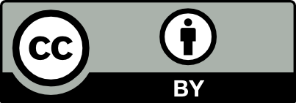 This license allows you to share and adapt the material for any purpose, even commercially.Attribution should be given to © State of New South Wales (Department of Education), 2023.Material in this resource not available under a Creative Commons license:the NSW Department of Education logo, other logos and trademark-protected materialmaterial owned by a third party that has been reproduced with permission. You will need to obtain permission from the third party to reuse its material.Links to third-party material and websitesPlease note that the provided (reading/viewing material/list/links/texts) are a suggestion only and implies no endorsement, by the New South Wales Department of Education, of any author, publisher, or book title. School principals and teachers are best placed to assess the suitability of resources that would complement the curriculum and reflect the needs and interests of their students.If you use the links provided in this document to access a third-party's website, you acknowledge that the terms of use, including licence terms set out on the third-party's website apply to the use which may be made of the materials on that third-party website or where permitted by the Copyright Act 1968 (Cth). The department accepts no responsibility for content on third-party websites.A: 你好！B: 你好！A: 你叫什么名字？B: 我叫Mark, 你呢？A: 我叫小丽，你有什么爱好？B: 我的爱好是踢足球和打篮球，你呢？A: 我的爱好是画画和下棋。你喜欢下棋吗？B: 我喜欢下棋，我也喜欢画画。你喜欢踢足球吗？A: 我不喜欢踢足球，我的哥哥喜欢踢足球。他每个星期五和朋友们踢足球。B: 我每个星期日和朋友们踢足球，周末你喜欢什么休闲活动？A: 周末我喜欢听音乐和看书，你呢？B: 周末我喜欢和家人看电影和玩游戏，我也喜欢和家人一起野餐。A: 我也喜欢和家人一起野餐，我们也喜欢烧烤。(Bell goes …)A: 下周见！B: 下周见!A: 你好 Amy！B: 你好 丽丽!A: 你有什么爱好？B: 我的爱好有画画、跳舞和唱歌。你呢？A: 我的爱好有下棋、看书和听音乐，我也喜欢跳舞。周末你喜欢什么休闲活动？B: 周末我喜欢和家人一起看电影和野餐。你呢？A: 周末我喜欢做饭和看书。B: 我的姐姐也喜欢做饭和看书。我的弟弟喜欢玩游戏，不喜欢做饭。A: 我的哥哥也喜欢玩游戏，星期六他和朋友们打篮球，玩游戏。B: 你和你的哥哥一起玩游戏吗？A: 我不喜欢和他玩游戏，他也不喜欢和我玩游戏。(The bell goes …)B: 我们下课见。A: 下课见。